Møtereferat fra møte i Askøy Rotary Klubb den 02 november 2023President Asbjørn ønsket velkommen og åpnet møtet.
Presidenten tente lys for å markere salgsstart for annonser til Yrkesmessen i jan 2024.Det var 14 deltakere (inklusive 2 fra Fenring) på dette møtet med President Asbjørn, Bente, Brith, Yngve, Terje S, Arvid, Einar, Tor, May-Brith, Helge, Jonas, Tommy Hjartholm (Fenring), Rune Solhaug (Fenring) og Geir (undertegnede referent).Asbjørn orienterte om at Askøy Rotary Klub hadde vært reprerentert med 3 stk på Distriktskonferansen på Jæren, og at nærmere orientering og referat herfra ville komme på møtet den 16 november.Asbjørn gikk deretter over til å orientere om forberedelsene til Yrkesmessen. Lars er for tiden syk/fraværende, og Tor orienterte om revisjon av annonselisten der det nå er strøket firmaer som ikke har vært interessert de siste 4 årene. Imidlertid er det lagt inn ca 37 nye firmaer som holder til på Askøy og i regionen Bergen Vest og Sotra, og listen er nå på ca 165 firmaer. Det er allerede sendt ut en orienterende mail til alle disse firmaene. Det er imidlertid en del feil og mangler (manglende e-post adresse eller tel nr) på listen, og den enkelte gruppeleder må ta ansvar for å rette opp i disse på best mulig måte.
Annonselisten er delt inn i 10 salgsgrupper, og den enkelte gruppeleder fikk «hand-outs» med sine firmaer og påmeldingsskjemaer. Fenring sine medlemmer er også fordelt på salgsgruppene og disse vil også bidra til gjennomføring av yrkesmessen.
Prisene på annonser er de samme som siste år.
Det er for tiden store utfordringer innenfor bygg- og anleggsbransjen så en må være beredt på at en del firmaer i år vil reservere seg mht å kjøpe annonser.
Det er satt en frist til 24 november med å selge annonser (denne fristen er nylig utvidet med en uke da det fortsatt er mange huller på listen).
Asbjørn og Terje orienterte om lokalitetene på nye Kleppestø Videregående skole der yrkesmessen nå skal arrangeres. Det blir mindre plass enn tidligere på selve utstillingsområdet. Parkering kommer også til å bli en utfordring.
Ordføreren er invitert til å åpne messen. Også foreldre er velkomne til å delta, men grunnet utfordringene med parkering vil det ikke være noen egen oppfordring til foreldre om å delta.Referent Geir KilhusReferat fra medlemsmøte 09 11 2023 ikke mottatt.Dette var presidentens lutefiskmiddag. Jeg vet ikke hvem som skrev referat den kvelden.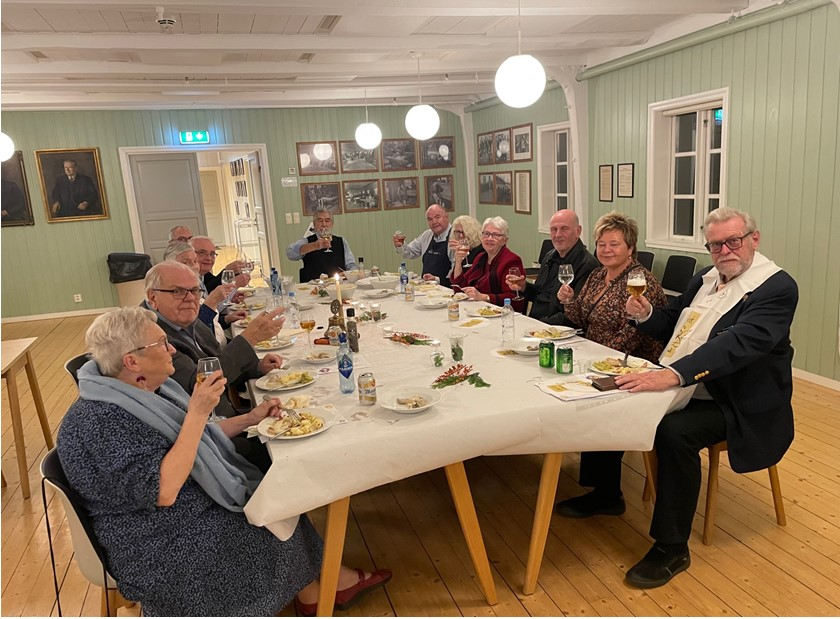 Referat fra rotarymøte 16.11.2023Sted:                KlubblokaletTid:                  19:30 – 20:30Til stede:         9 klubbmedlemmer + 1 gjestGjest:               Dico Frank Strand, Åsane rotary klubbReferent:         Bente 3 minutteren:   Helge SkogstrandPresident Asbjørn ønsket velkommen – og tente lys for ofrene på begge sider i Gaza-konfliktenDet var stort sykefravær denne kvelden – derav bare 9 fremmøtte medlemmer.Helge Skogstrand hadde 3 minutteren. Han hadde fulgt Kongens eksempel, og benyttet kunstig intelligens for å skrive 3 minutteren. Kongen avslørte nemlig at han hadde tatt i bruk kunstig intelligens til sin tale -  som for øvrig ble lest opp av kronprinsen. Likt med kongen var temaet: Det å bli gammel. Positive sider ved det å bli gammel er blant annet at livsvisdommen øker, kroppen er mindre utsatt for sykdom, mindre ising i tennene, vi blir rausere og mer harmonisk. Minus er imidlertid at det er vanskeligere å opprettholde sosiale relasjoner og kontakt når man kommer opp i årene. Det er viktig å holde hjernen skarp. Til slutt siterte Helge fra George Bernard Shaw: «Vi slutter ikke å leke fordi vi blir gammel. Vi blir gammel fordi vi slutter å leke».Så var det Frank Strand – dico i Distrikt 2250 sin tur. Han fortalte at det for tiden sitter et IT-team i Serbia som  retter på serververen og  nettsidene våre i Rotary. Derfor kan vi tidvis oppleve at sider og info er midlertidig borte fra hjemmesiden vår. Han henstilte til at dersom det er rettelser vi ønsker på sidene  våre, så  må vi gi beskjed til Jonas, som melder til Frank, som så bestiller retting fra Serbia.Han gikk deretter gjennom de ulike nettfanene på Distriktets- og våre nettsider, og informerte hva vi finner av info bak de ulike fanene. Han brukte mye av møtetiden – noe som medførte at Ego-bransjeforedraget til May Britt ble utsatt til senere møte. Ellers minnet Asbjørn om frist for annonsesalget til messebladet, som er 24.11.2023. Pr. nå er annonseinntektene kommet opp i 186 000 kroner.May Britt takket for innsatsen på Ukrainastanden på Senteret. Inntekt ble ca 1 500 kroner. Videre minnet hun om kirkekonserten med Ljom som blir 7. desember kl. 18:00 i Erdal kirke.BenteRef.Møte torsdag 23.11.23 i Møllesalen fra 19.30-20.3014 medlemmer til stede på dagens møte.Programtema : Info fra D-2250 v/EliAsbjørn ønsket velkommen, og spesielt til Lars som var tilbake etter mange uker med sykdom.I dag ble det tent lys for distriktsarbeidet.Gratulasjoner gikk til Einar som hadde bursdag 19.november.Jonas tog 3.min. på sparket og fortalte om Lanzaroteferien som ble avsluttet på dramatisk vis.Han var følte seg uvel da han sto opp avreisedagen , men klarte å komme seg til flyplassen.Der besvimte han utenfor ,fikk legetilsyn og ble sendt videre til et privatsykehus pga av blodtrykksfall.Der fikk han god behandling, men det var vanskelig å kommunisere med leger og sykepleiere.Fikk reise hjem etter noen dager og får nå oppfølging her hjemme.Eli fortalte litt om møtene med utvekslingstudenten Malin som nå er klarert for å reise.Den andre studenten som Arna Rotary hadde sagt ja til å ta ansvaret for,har dessverre trukket seg .Klubben må skaffe 3-4 vertsfamilier til den utvekslingstudenten som kommer til Askøy.Eli ber oss alle om hjelp til å finne vertsfamilier , dette er et felles ansvar.Eli starter med en Quiz om Distrikt 2250,de som svarte rett fikk en julekulesjokolade.Distriktstyret er ikke stort og sitter ikke på en stor pengesekk. En del av dem er også i full jobb.Dette betyr at vi som klubber må hjelpe og samarbeide ved større arrangementer.Distrikt 2250 har 43 klubber og ca. 1500 medlemmer.Det at vi blir Guvenørklubb i 2025-26 og skal være vertskap for Pets og distriktskonkurranse,vil kreve mye av klubben. Dette må vi forberede oss på. Eli er allerede i gang med å undersøke hvor det er mulig å gjennomføre dette på Askøy. Utfordringen blir overnatting.Møtet ble avsluttet med at Helge oppfordret oss alle til å stille på Workshop med Kræm.Referent May Britt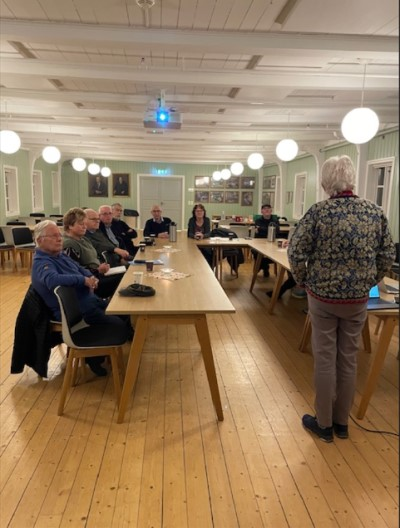 Referat fra medlemsmøte i ARK 30 11 2023Tilstede 11 medlemmer: Geir, Brith, Bente, Asbjørn, Helge, Arvid, Einar, Yngve, May Britt, Terje og Magne. 1 gjest Marianne, frivillig koordinator i Askøy kommunen.Det er et spise og pratemøte. Asbjørn tente lys for håndball jentene og ønsket de lykke til. Mange medlemmer har meldt sykdomsforfall.Terje skulle ha 3 minutter, men var ikke helt forberedt på det. Derfor fikk Marianne litt tid til å fortelle om seg selv og sin nye stilling. Hun er ansatt for å utvikle frivilligheten på Askøy. Hun er opprinnelig fra Fitjar men gift med en Askøy væring og har to barn. Noen av våre medlemmer møtte hun under TV aksjonen. Det er mange lag og organisasjoner på Askøy. Mange barn er med på flere aktiviteter, men det finnes dem som ikke deltar også. Hun mener for fremtiden må vi få flere seniorer inn i Frivilligarbeid, for det er en stor ressurs. Det finnes ingen oversikt over alle frivillige organisasjoner på Askøy.Hennes bakgrunn er arbeid med utenforskap i Bergen Fengsel og Kirkens bymisjon. Hun har vært ansatt i Bergen Kommune i prosjekt for ungdom med rusproblem og hos Trigger på Askøy.Asbjørn gikk gjennom annonse salget for yrkesmessen. Så langt er det solgt annonser for kr 280 500.- og det vil komme noe mer. I fjor var resultatet kr 326 000.-Einar og komiteen hadde tenkt å ha et innslag om advent siden vi nærmet oss 1. søndag i advent. Liv skulle ha ansvar for det, men hun har vært syk i 1 måned. Dermed ble det Quiz med Yngve. Det var kjekt det. Individuelle besvarelser, dog med alternativ. Det var lett blanding spørsmål, noe geografi, noe Rotary, noe Askøy etc.25 spørsmål og vinneren President Asbjørn, hadde 16 rette. Han fikk en god vin.Etterpå tradisjonelt vinlotteri og Terje vant begge flaskene. Slik kan det gå…ReferentBrith Grane  ASKØY ROTARY KLUBBASKØY ROTARY KLUBBASKØY ROTARY KLUBBASKØY ROTARY KLUBBASKØY ROTARY KLUBBASKØY ROTARY KLUBBASKØY ROTARY KLUBBASKØY ROTARY KLUBBASKØY ROTARY KLUBBASKØY ROTARY KLUBBASKØY ROTARY KLUBB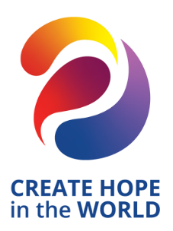 Rotary året 20 23 - 2024Rotary året 20 23 - 2024Rotary året 20 23 - 2024Rotary året 20 23 - 2024Rotary året 20 23 - 2024Rotary året 20 23 - 2024Rotary året 20 23 - 2024Rotary året 20 23 - 2024Rotary året 20 23 - 2024Rotary året 20 23 - 2024Rotary året 20 23 - 2024Brev nr.4 30 112023Fremmøteoversikt:Fremmøteoversikt:Fremmøteoversikt:DatoAntallGjesterGjester02 11 20231458,3%58,3%58,3%58,3%58,3%58,3%58,3%Tommy og Rune, FenringTommy og Rune, Fenring09 11 2023?? 11+ 2 gjester ut i fra bilde? 11+ 2 gjester ut i fra bilde? 11+ 2 gjester ut i fra bilde? 11+ 2 gjester ut i fra bilde? 11+ 2 gjester ut i fra bilde? 11+ 2 gjester ut i fra bilde? 11+ 2 gjester ut i fra bilde16 11 2023937,5%37,5%37,5%37,5%37,5%37,5%37,5%23 11 20231458,3%58,3%58,3%58,3%58,3%58,3%58,3%30 11 202311 44 %44 %44 %44 %44 %44 %44 %1 gjest Marianne 1 gjest Marianne Programoversikt for neste måned:Programoversikt for neste måned:Programoversikt for neste måned:Programoversikt for neste måned:Programoversikt for neste måned:Programoversikt for neste måned:Programoversikt for neste måned:DatoTema3minutterReferentAnsvarlig7 desemberVeldigdighetskonsert Erdal KirkeVeldigdighetskonsert Erdal KirkeVeldigdighetskonsert Erdal KirkeVeldigdighetskonsert Erdal KirkeVeldigdighetskonsert Erdal KirkeVeldigdighetskonsert Erdal KirkeVeldigdighetskonsert Erdal Kirke--Med Ljom                13 desemberKRÆM Workshop, sosiale medier KRÆM Workshop, sosiale medier KRÆM Workshop, sosiale medier KRÆM Workshop, sosiale medier KRÆM Workshop, sosiale medier KRÆM Workshop, sosiale medier KRÆM Workshop, sosiale medier Helge                14 desemberJuleavslutning med middagJuleavslutning med middagJuleavslutning med middagJuleavslutning med middagJuleavslutning med middagJuleavslutning med middagJuleavslutning med middagLarsEliFødselsdager i septemberFødselsdager i septemberFødselsdager i septemberFødselsdager i septemberFødselsdager i septemberNavnDagMndÅrAlderMagne Magnussen Magne Magnussen Magne Magnussen Magne Magnussen Magne Magnussen Magne Magnussen 1412194380President Asbjørn AsbjørnsenPresident Asbjørn AsbjørnsenPresident Asbjørn AsbjørnsenPresident Asbjørn AsbjørnsenSekretær Brith GraneSekretær Brith GraneEngevikvegen 18 5802 StrusshamnMobil 945 24 041 E post asbjorn.asbjornsen@gard.noEngevikvegen 18 5802 StrusshamnMobil 945 24 041 E post asbjorn.asbjornsen@gard.noMobil  90 99 25 25 Epost  brikar@online.noMobil  90 99 25 25 Epost  brikar@online.no